 TIMOTHY 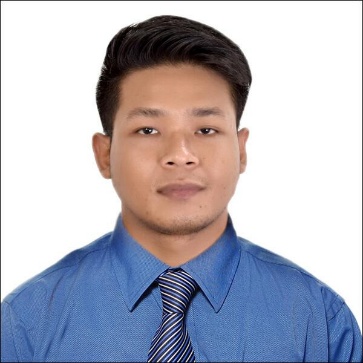 timothy.383198@2freemail.com ObjectivesTo seek for a job that will let me emphasize on my acquired knowledge and partake it into brand new concepts to uphold pleasant decision makings and sound business management. To pursue a living that will place me to my greener pasturesWork experience/Employment HistoryAdmin cum Accounts AssistantTriya International General Trading LLCNearby Emirates Metro StationBehind RTA Umm Ramool, RashidiyaP.O. Box 84715, Dubai – UAEStarted: April 21, 2018Until: CurrentAssigned by the company to be part of the team on improving the current organizationalsystem, and to bring satisfactory result by performing all-around duties and responsibilities.DutiesControlling and monitoring of inventoryChecking sales order to verify for actual availability of ordered itemsPreparing tax invoicesPreparing Delivery Challans for consigned itemsPerforming outbound calls to search for prospective clients through introducing our product brand offering and submitting company profileRelieving on the delivery process of items directly to the client’s physical storesMonitoring of daily attendance of the employeesFollowing up of payments from the clientsPreparation of Minimum Stock Level ReportsPreparing petty cash reportBank reconciliationAccounting StaffGencars, Inc.2113 Chino Roces Ave, Makati, 1200 Metro ManilaStarted:June, 2015Until: April 3, 2018Bracing the business by assisting to bring on accurate financial and management accounting information on which financial decisions are based. As well as intricate in compilation of financial reports and analyses, while working on a deadline-basis.DutiesPreparation, reporting, monitoring, and filing of vehicle sales invoice, delivery receipt, and credit memo of discountsAnalysis of vehicle purchase agreementReconciliation of vehicles sold by all branchesConfirming of selling price of the trucks' body upon closing of IROsHandling and monitoring all debit and credit memo preparedComputation of the overriding commissions of the executives, through preparation of vehicle sales transaction analysisMonitoring of the sold and delivered unitsPreparation of payment for vehicle purchases from IPCRecording and monitoring all vehicles received by all branchesMonitoring and confirming all of the units sold by branchesPreparation of delivery receipt for every units being transferred to branches and body buildersConducting and analyzing entries to be posted in subsidiary and general ledgersMonitoring and handling remittances due on insurances,land transportation office registrations, and expanded withholding tax payableReviewing of properties parts and equipment to determine their accumulated depreciation and their face valueAssigned in preparing check vouchers intended for funds transfer, bank-to-bank and branch-to-bankKey Skills and CompetencyEfficient in detail-oriented tasksKnowledgeable on accounts payable and receivable processes and proceduresVersatile in using any software-based accounting-related systems (Zoho Books) Able to utilize computer-based accounting toolsWell-skilled in using MS ExcelAttribute strong analytical and problem-solving skills, with the ability to come up for new ideas and solutionsExcellent written and verbal communication skillsHighly trustworthy, prudent, and ethicalResourceful in the completing assignments of projectsEffective at multi-taskingAble to work under time pressureCapable oflinking work to the next step of its processBrief BiographyI amdependable, multi-skilled and capable accountant with indemnified knowledgeon finance and accounting procedures. As a graduate with a degree on Bachelor of Science in Accountancy, I have gainedanalytical &problem-solving skills and able to embrace palatable duties and responsibilities. Having a proven ability to drive out inefficiencies through process improvement as well as assist in the maintenance and development of financial systems and accounting procedures. Now looking for a new and competitive accountancy position, one which will make best use of my existing skills and experience andcorrespondingly looking forward on my development.Scholarships and AchievementsCollege Scholar – (Iskolar ng Bayan, Binan Laguna District), 2011-2015Junior Philippine Institute of Accountants member, 2011-2015PRC Board Exam for CPA Reviewee, 2015YMCA Delegate, year 2010 and 2011Deportment Awardee – (High School, 2ndand 4th Year)3rd Honors Awardee – (High School, 1st to 4th Year)Education and QualificationsCollegeBachelor of Science in AccountancyUniversity of Perpetual Help System Laguna2011-2015CharacterReferenceAvailable upon requestThis is to certify that all of the information given are true and correct.Signed,TUIZA, 